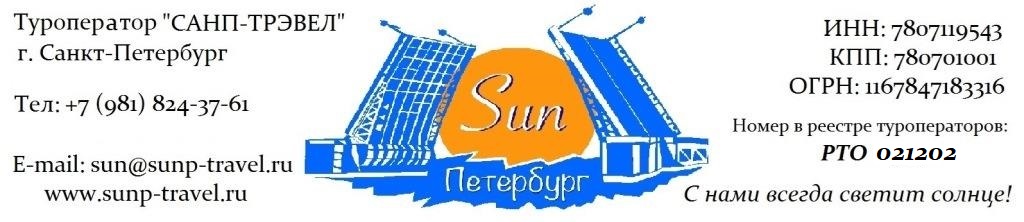 ПРАЗДНИЧНЫЕ ТУРЫ для ВЗРОСЛЫХ групп – сезон 2024 г.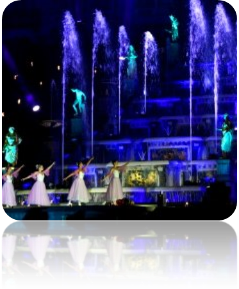 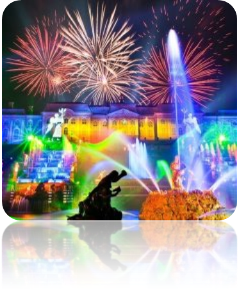 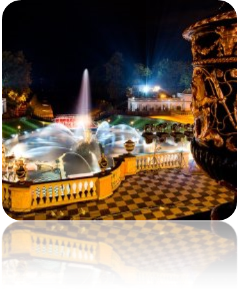 «Праздник закрытия фонтанов» от 1 390 руб / чел!3 дня / 2 ночи Маршрут: обзорная экскурсия + экскурсия по территории Петропавловской крепости + посещение часовни Ксении Блаженной Петербургской + пешеходная экскурсия + посещение Александро-Невской Лавры + посещение Летнего Сада + посещение Казанского собора + посещение праздника закрытия фонтанов + экскурсия в Кронштадт + проезд по Дамбе + внешний осмотр Кронштадтских фортов + автобусная экскурсия «Форпост Северной Венеции» + посещение Морского Никольского собора.Фирма оставляет за собой право менять очередность экскурсий, а также замену их на равноценные по независящим от нее причинам.Стоимость тура на 1 взрослого в рублях + сопровождающие бесплатно: Стоимость тура актуальна при отсутствии ограничительных мер в связи с распространением коронавирусной инфекции COVID-19. Настоятельно советуем обращаться к менеджерам туроператора «Sun Петербург» для подтверждения актуальности цен перед продажей туров клиентам.В стоимость тура входит: проживание в выбранной гостинице (2 ночи), 2 завтрака в гостинице, встреча в аэропорту / на ж/д вокзале с 08:00, экскурсионное обслуживание, включая входные билеты в музеи, транспортное обслуживание (по программе, кроме автогрупп), работа гида (2 дня), налоги, Ваша комиссия – 12%.Разместите тур на Вашем сайте и получайте повышенную комиссию – 15%!ГАРАНТИРУЕМ МОМЕНТАЛЬНЫЙ ВОЗВРАТ ДЕНЕЖНЫХ СРЕДСТВ В СЛУЧАЕ НЕБЛАГОПРИЯТНОЙ ЭПИДЕМИОЛОГИЧЕСКОЙ СИТУАЦИИ!Дополнительно предлагаем (цены НЕТТО на человека):Туроператор «Sun Петербург» - с нами всегда светит солнце!www.sunp-travel.ru, E-mail: sun@sunp-travel.ru, тел: +7 (981) 824-37-61, г. Санкт-Петербург, номер в реестре туроператоров РТО 0212021 деньПрибытие в Санкт-Петербург.Обзорная экскурсия «Столица Российской Империи». Во время экскурсии Вы познакомитесь с историей города, увидите основные достопримечательности парадного Петербурга: Дворцовую площадь, Невский проспект, Адмиралтейство, Исаакиевский собор, Университетскую набережную, Петропавловскую крепость, Смольный собор, а также полюбуетесь водными артериями и прекрасными панорамами Санкт-Петербурга.Экскурсия по территории Петропавловской крепости - первой постройки на берегах Невы, которая за более чем 300 – летнюю историю Санкт-Петербурга сохранила свой первоначальный вид. Дух Петровского Петербурга до сих пор остаѐтся в её станах. Вы увидите: Иоанновский мост, равелины, Петровские ворота, Инженерный дом, цейхгауз, памятник Петру I, Петропавловский собор (внешний осмотр), Ботный домик, Соборную площадь, Монетный двор, Невские ворота.Дополнительно предлагаем: Собор Петра и Павла и тюрьма Трубецкого бастиона.Посещение часовни Ксении Блаженной Петербургской. Ксения Петербургская, умершая в конце XVIII или в начале XIX века, была похоронена на Смоленском кладбище. На её могиле насыпали земляной холмик. Люди, почитавшие Ксению, верили в чудодейственную силу земли с её могилы и брали по горстке с собой. В 1902 году по проекту архитектора А. А. Всеславина была возведена обширная каменная часовня в псевдорусском стиле. Трансфер в гостиницу. Свободное время.Работа транспорта: 6 часовДополнительно предлагаем:Экскурсия по рекам и каналам Санкт-Петербурга. На уютном теплоходе вы совершите незабываемое путешествие по водным артериям Санкт-Петербурга. В древние века по Неве проходил знаменитый путь «Из Варяг в Греки». Предлагаем Вам почувствовать себя средневековыми купцами и, попутно, насладиться великолепными видами Северной Венеции.23-30 Ночная экскурсия: «Город, где разводятся мосты!». Ни один город в мире не может похвастаться таким количеством разводных мостов, как Санкт-Петербург. Только представьте себе: в самый разгар Белых Ночей солнце опускается за горизонт на считанные минуты. Город надевает свои лучшие наряды, а мосты возносятся к небесам. Именно в эти моменты Санкт-Петербург становится самым романтичным городом мира! И мы предлагаем Вам самим в этом убедиться.2 деньЗавтрак в гостинице.Пешеходная экскурсия «Петербург – город архитектурных шедевров». Экскурсия познакомит Вас со многими архитектурными шедеврами парадного Петербурга, об истории их создания и о роли в истории города и страны. Зимний дворец, Александрийская колонная, здание Главного штаба, Адмиралтейство, Строгановский дворец, Собор святого Петра, Казанский собор, Спас-на-Крови, Гостиный двор, Михайловский дворец, Инженерный замок, Марсово поле.Посещение Александро-Невской Лавры – самого большого мужского монастыря в Санкт-Петербурге. Архитектурный ансамбль лавры, выполненный в стиле петровское барокко, является одним из самых монументальных в городе. В Троицком соборе по сей день хранятся мощи св. Александра Невского, а на кладбищах лавры похоронено большое количество выдающихся деятелей искусства, военных, политиков, ученых, в т.ч. Александр Горчаков, Михаил Ломоносов, Федор Достоевский.Посещение Летнего Сада – первого регулярного парка Санкт-Петербурга, заложенного самим Петром I. В 2012 году сад реконструирован, а у Вас появится уникальная возможность увидеть его именно таким, каким он был во времена Петра I и Екатерины II. Мраморные скульптуры, фонтаны, павильоны, памятники, диковинные растения, аллеи, утопающие в зелени, Лебединое озеро, - все это не позволит никому остаться равнодушным.Посещение Казанского собора – уникального памятника Отечественной войны, образец стиля классицизм, построенного по проекту архитектора А.Н. Воронихина. В нем похоронен князь М. И. Кутузов – герой войны 1812 года. В соборе находится икона Казанской Божьей Матери, кусочек пояса Богородицы, копия Туринской плащаницы и частица креста, на котором был распят Иисус Христос. Собор является кафедральным.Свободное время.Пешеходный деньВечером посещение грандиозного праздника закрытия фонтанов! Грандиозный праздник «Фонтаниада» проходит только раз в году и собирает тысячи зрителей со всех концов земного шара. У Вас есть возможность посетить этот праздник. Только представьте: город погружается в сумерки, а из под земли начинают бить фонтаны! Каждый фонтан подсвечен в свой цвет, на сцене Большого каскада идет представление, а завершается все неповторимым водным шоу и фейерверком. Это стоит увидеть!Работа транспорта: 5 часов3 деньЗавтрак в гостинице. Освобождение номеров.Отправление на пригородную экскурсию в Кронштадт. Трассовая экскурсия «Ожерелье парадных резиденций Финского залива»: Стрельна, Константиновский дворец, путевой дворец Петра I, Александрия, дворец «Коттедж», Петропавловский собор Петергофа, Ольгины пруды, Ораниенбаум.Вы прокатитесь по одному из самых современных сооружений города – Дамбе! Небольшой насыпной перешеек, с двух сторон окруженный водами Финского залива.Внешний осмотр Кронштадтских фортов: форт «Константин», форт «Шанц», форт «Риф», форт «Цитадель», форт «Чумной», форт «Кроншлот».Автобусная экскурсия «Форпост Северной Венеции». Кронштадт – город-крепость, построенный на острове Котлин по велению самого Петра I. Строительство началось в 1704 г. – в самом начале Северной Войны для защиты Невских берегов от Шведского соседа. Но, непосредственного участия в боевых действиях город в той войне не принимал. Во время блокады Кронштадт находился на острие боевых действий. Немцы заминировали Финский залив, но, несмотря на это, Кронштадт выстоял и не пустил врагов в воды Ленинграда. Вы увидите: памятник корюшке, исторический центр города, Гостиный двор, Флагшток (нулевой километр), Соборную площадь, памятник Петру I, казармы, а также обязательно посетите набережную, где сможете посмотреть на настоящие военные корабли.Посещение Морского Никольского (Кронштадтского) собора – самого большого морского собора Российской империи! Был построен по проекту известного архитектора В. Косякова в Неовизантийском стиле. В 2013 году завершилась самая масштабная реставрация в истории собора. Современное убранство, совмещенное с вековыми традициями, витражи и россыпь драгоценных камней и металлов – все это придает собору величие и никого не оставит равнодушным.Отъезд группы.Работа транспорта: 7 часовРекомендуем размещениеСПЕЦИАЛЬНЫЕ ЦЕНЫ!Сезонавтогруппа45+1+244+130+120+112+1Ведомственная гостиница, 2,3,4-х местное размещение, завтрак «накрытие».сентябрь4 2005 5006 7508 65010 650Гостиница 3*, 2-х местные номера Стандарт, завтрак – «Шведский стол»сентябрь5 8507 1008 35010 25012 300Гостиница 4*, 2-х местные номера Стандарт, завтрак – «Шведский стол»сентябрь6 6007 8009 10010 99013 100Стоимость тура без проживания:Стоимость тура без проживания:1 3902 8004 0305 8707 780Билеты на праздник закрытия фонтановцены утверждаются в начале августа1 завтрак в ресторане города500 рублей / человека1 обед в ресторане города600 рублей / человека1 ужин в ресторане городаот 650 рублей / человекаСПЕЦИАЛЬНОЕ ПРЕДЛОЖЕНИЕ!1 завтрак + 3 обеда в ресторанах городаВы экономите 5%!2 185 рублей / человекаНочная экскурсия с разводом мостов9 500 рублей / гид + работа автобусаТеплоходная экскурсия по рекам и каналам750 руб / шк      1 000 руб / взрЭкскурсия в Собор Петра и Павла и тюрьму Трубецкого бастиона.Первый храм на берегах Невы. Место захоронения династии Романовых, начиная с Петра I и заканчивая семьей последнего императора России – Николая II.Тюрьма - место отбывания наказания полит. заключенных Имперской России. В стенах этой тюрьмы некогда сидели члены кружка Буташевича-Петрашевского, Максим Горький, Александр Ульянов – родной брат Владимира Ильича Ленина.600 руб / шк900 руб / взрЭкскурсия в Государственный Эрмитаж.Главный музей Санкт-Петербурга и самый большой музей мира! Он является не только местом выставки экспонатов, но и домом семьи Романовых – самой блистательной династии Российских самодержцев.6 500 рублей на группу до 15 человек+ билеты: до 14 лет – бесплатностарше 14 лет – 1 000 руб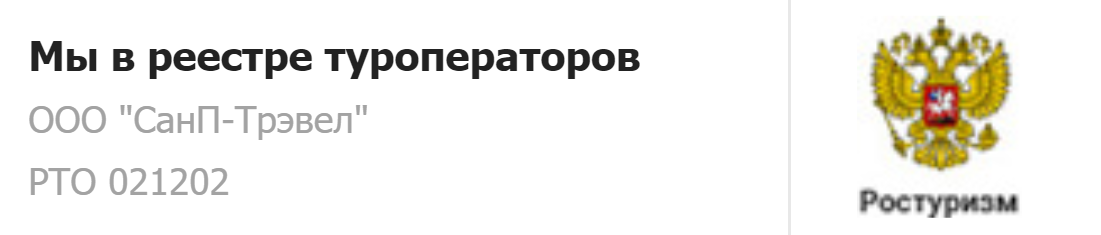 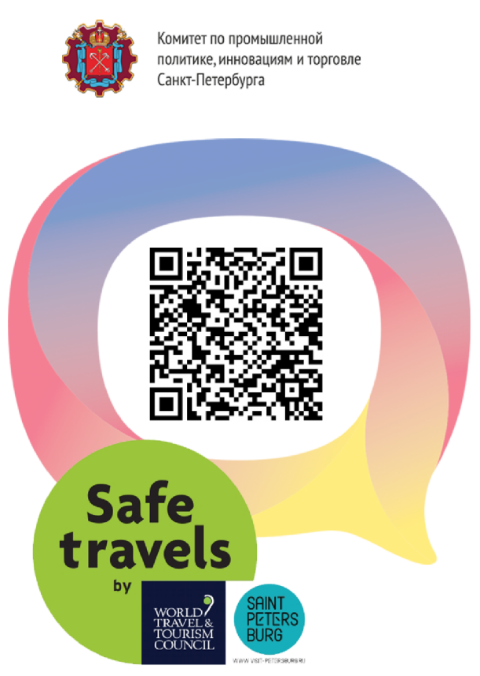 Туроператор "Sun Петербург" является официальным участником программы Safe Travels SPb. Наши туры соответствуют стандартам безопасности и локальным нормативно-правовым актам в городе Санкт-Петербурге и Ленинградской области. Ваша безопасность и здоровье для нас —главный приоритет. 